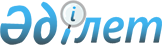 Курчатов қаласы бойынша коммуналдық қалдықтардың пайда болу және жинақталу нормаларын бекіту туралы
					
			Күшін жойған
			
			
		
					Шығыс Қазақстан облысы Курчатов қалалық мәслихатының 2016 жылғы 18 наурыздағы № 44/328-V шешімі. Шығыс Қазақстан облысының Әділет департаментінде 2016 жылғы 27 сәуірде № 4527 болып тіркелді. Күші жойылды - Шығыс Қазақстан облысы Курчатов қалалық мәслихатының 2021 жылғы 10 желтоқсандағы № 11/76-VII шешімімен
      Ескерту. Күші жойылды - Шығыс Қазақстан облысы Курчатов қалалық мәслихатының 10.12.2021 № 11/76-VII шешімімен (алғашқы ресми жарияланған күнінен кейін күнтізбелік он күн өткен соң қолданысқа енгізіледі).
      РҚАО-ның ескертпесі.
      Құжаттың мәтінінде түпнұсқаның пунктуациясы мен орфографиясы сақталған.
      Қазақстан Республикасының 2007 жылғы 9 қаңтардағы Экологиялық кодексінің 19-1 бабы 1) тармақшасына, Қазақстан Республикасының 2001 жылғы 23 қаңтардағы "Қазақстан Республикасындағы жергілікті мемлекеттік басқару және өзін – өзі басқару туралы" Заңының 6 – бабы 1-тармағы 15) тармақшасына, Қазақстан Республикасы Энергетика министрінің 2014 жылғы 25 қарашадағы № 145 (нормативтік құқықтық актілерді мемлекеттік тіркеу Тізілімінде 10030 нөмірімен тіркелген) бұйрығымен бекітілген коммуналдық қалдықтардың түзілу және жинақталу нормаларын есептеудің үлгілік қағидаларына сәйкес Курчатов қалалық мәслихаты ШЕШТІ:
      1. Коммуналдық қалдықтардың пайда болу және жинақталу нормалары қосымшаға сәйкес бекітілсін.
      2. Осы шешiм оның алғаш ресми жарияланған күнiнен кейiн күнтiзбелiк он күн өткен соң қолданысқа енгiзiледi. Курчатов қаласы бойынша коммуналдық қалдықтардың пайда болу және жинақталу нормалары
					© 2012. Қазақстан Республикасы Әділет министрлігінің «Қазақстан Республикасының Заңнама және құқықтық ақпарат институты» ШЖҚ РМК
				
      Сессия төрағасы, Курчатов 

      қалалық мәслихаты хатшысының 

      өкілеттігін уақытша жүзеге асырушы

С. Рыспеков
Курчатов қалалық
мәслихатының 
2016 жылғы 18 наурыздағы 
№ 44/328-V шешімге 
қосымша
№
Нысан санаттарының атауы 
Есептік бірлік
Нормасы, жылына 1 есептік бірлік куб. метрге
1
Жайлы, жайлы емес үйлер
1 тұрғын
1,25
2
Жатақханалар, интернаттар, балалар үйлері, қарттар үйлері және сол сияқтылар
1 орын
1,15
3
Балабақшалар, бөбекжайлар
1 орын
0,65
4
Мекемелер, ұйымдар, офистер, кеңселер, жинақ банктері, байланыс бөлімшелері
1 қызметкер
1,21
5
Ауруханалар, санаторийлер, өзге де емдеу-сауықтыру мекемелері
1 төсек орын
1,08
6
Мектептер және өзге де оқу орындары
1 оқушы
0,20
7
Мейрамханалар, дәмханалар, қоғамдық тамақтану мекемелері
1 орын
0,60
8
Театрлар, кинотеатрлар, концерт залдары, түнгі клубтар, ойын автоматтарының залы
1 орын
0,18
9
Азық-түлік дүкендері
сауда алаңы 1 м2
0,85
10
Машиналардан сату
сауда орны 1 м2
0,91
11
Өнеркәсіптік дүкендер, супермаркеттер
сауда алаңы 1 м2
0,22
12
Базарлар, сауда павильондары, дүңгіршектер, сөрелер
сауда алаңы 1 м2
0,48
13
Вокзалдар, автовокзалдар
жалпы алаңы 1 м2
0,39
14
Жағажайлар
жалпы алаңы 1 м2
0,03
15
Дәріханалар
сауда алаңы 1 м2
0,77
16
Автотұрақтар, автомобильді жуу орындары, АЖС, гараждар
1 машина-орын
0,48
17
Автомобиль шеберханалары
1 жұмысшы
1,17
18
Гараж кооперативтері
1 гаражға
0,13
19
Шаштараздар, косметикалық салондар
1 жұмыс орын
2,09
20
Кір жуатын орындар, химиялық тазалау орындары, тұрмыстық техниканы жөндеу орындары, тігін ательесі
жалпы алаңы 1 м2
0,43
21
Зергерлік, аяқ киімді, сағаттарды жөндеу шеберханалары
жалпы алаңы 1 м2
0,38
22
Қаланың аумағында жаппай іс-шаралар ұйымдастыратын заңды тұлғалар
1000 қатысушы
0,09